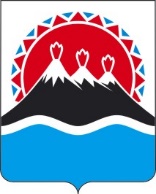 П О С Т А Н О В Л Е Н И ЕПРАВИТЕЛЬСТВАКАМЧАТСКОГО КРАЯг. Петропавловск-КамчатскийВ соответствии с пунктом 1 части 2 статьи 6 Федерального закона 
от 31.07.2020 № 269-ФЗ «О внесении изменений в отдельные законодательные акты Российской Федерации» ПРАВИТЕЛЬСТВО ПОСТАНОВЛЯЕТ:1.	Установить 1 июля 2022 года датой перехода к применению на территории Камчатского края положений статьи 221 Федерального закона                                             от 03.07.2016 № 237-ФЗ «О государственной кадастровой оценке» для целей установления кадастровой стоимости объектов недвижимости в размере их рыночной стоимости.2.	Настоящее постановление вступает в силу через 10 дней после дня его официального опубликования.[Дата регистрации]№[Номер документа]Об установлении даты перехода                        к применению положений 
статьи 221 Федерального закона 
от 03.07.2016 № 237-ФЗ «О государственной кадастровой оценке» для целей установления кадастровой стоимости объектов недвижимости в размере их рыночной стоимостиПредседатель Правительства Камчатского края[горизонтальный штамп подписи 1]Е.А. Чекин